HIMNO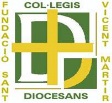 COLEGIOS DIOCESANOSATRÉVETE A SOÑAR, AL CIELO MIRARUN MUNDO MEJOR ESTÁ POR LLEGAREN LOS COLES DIOCESANOSNOS PREPARAMOS PARA CAMBIAR LO QUE NO NOS GUSTA DE ESTA SOCIEDADA LA LUZ… DE LO QUE NOS DICE JESÚSJUNTOS COMPARTIMOS UNA MISMA MISIÓNPASO ATRÁS DEJAMOS HUELLAS DE AMORDAME TU MANO GRITA FUERTE SIN TEMBLARSOMOS CRISTIANOS AL SERVICIO DE LOS DEMÁSA LA LUZ… DE LO QUE NOS DICE JESÚSSOMOS IGLESIA, SOMOS FAMILIA, COLEGIOS SIGUIENDO EL EVANGELIO (BIS)MARIA NOS ACOMPAÑA CON SU SENCILLEZCONSTRUIMOS NUESTRO FUTURO EN LA CULTURA Y LA FEQUE LOS JUEGOS Y ORACIONES SEAN NUESTRO CAMINARHOY TE PEDIMOS CRECER EN LA AMISTADTÚ JESÚS NOS LLAMAS, AUMENTA NUESTRA FÉEL REGALO DE LA VIDA TE QUIERO AGRADECERA LA LUZ… DE LO QUE OS DICE JESÚSSOMOS IGLESIA, SOMOS FAMILIA, COLEGIOS SIGUIENDO EL EVANGELIO (BIS)